Abony Város	           			         		       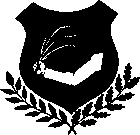 Telefon: (53) 360-135         Fax: (53) 360-064         E-mail: abony@abony.huKépviselő-testületétőlH-2740 AbonyKossuth tér 1.Pályázati kiírás Kulturális tevékenységet végző társadalmi szervezetek 2020. évi önkormányzati támogatásáraAbony Város Önkormányzat Képviselő-testülete pályázatot ír ki kulturális tevékenységet végző társadalmi szervezetek támogatására.A pályázat célja: A városban működő kulturális, közbiztonsági, egészségügyi és társadalmi szervezetek, egyesületek, alapítványok támogatása.A támogatás a kulturális tevékenységet végző társadalmi szervezetek működési, fenntartási és fejlesztési kiadásaira, programok, rendezvények szervezésére, pályázati önrész biztosítására igényelhető. A pályázók köre: Abony város közigazgatási területén székhellyel vagy telephellyel rendelkező, legalább 1 éve törvényesen működő, hivatalosan bejegyzett, és Abony városában tevékenységet végző, jogi személyiséggel rendelkező kulturális tevékenységet végző társadalmi szervezetek (civil szervezetek, alapítványok, egyesületek, nonprofit szervezetek, stb)nyilatkoznak arról, hogy megfelelnek a hatályos jogszabályokban meghatározott rendezett munkaügyi kapcsolatok követelményeinek,nyilatkoznak arról, hogy a hatályos jogszabályoknak megfelelően átlátható szervezetnek minősülnek,a pályázat benyújtásakor nincs esedékessé vált, és meg nem fizetett köztartozásukA pályázatok benyújtásának módja: A pályázat kizárólag pályázati adatlapon nyújtható be 2 példányban, zárt borítékban Abony Város Önkormányzat Képviselő-testülete Pénzügyi és Ügyrendi Bizottságának címezve.A zárt borítékra kérjük ráírni: „Kulturális tevékenységet végző társadalmi szervezetek támogatása”A pályázati adatlap átvehető az Abonyi Polgármesteri Hivatal Titkárságán, vagy letölthető Abony város honlapjáról (www.abony.hu). Az adatlap kitöltése nélkül, hiányosan, vagy határidőn túl benyújtott, valamint a pályázati kiírásnak nem megfelelő pályázatokat a Képviselő-testület által átruházott hatáskörben eljáró Pénzügyi és Ügyrendi Bizottság érdemi vizsgálat nélkül elutasítja.A Pályázati adatlap 10. pontjában részletes költségvetés bemutatása szükséges, a források megjelölésével. Nem indulhat pályázóként, és nem részesülhet támogatásban a közpénzekből nyújtott támogatások átláthatóságáról szóló 2007. évi CLXXXI. törvény (továbbiakban: Knyt.) 6. § (1) bekezdésében meghatározott személy, illetőleg szervezet.A pályázónak a pályázati anyaghoz csatolnia kell írásbeli nyilatkozatát arra vonatkozóan, hogy nem esik a Knyt. 6. §-ban foglalt korlátozás alá. A nyilatkozat csatolása nélkül a pályázat érvénytelen.A pályázó a pályázat benyújtásával egyidejűleg, vagy ha az érintettséget megalapozó körülmény a pályázat benyújtása után, de a támogatásról hozott döntés előtt következik be, a pályázó a Knyt. 8. §-ában foglaltak szerint 8 munkanapon belül köteles kezdeményezni e körülménynek a honlapon történő közzétételét.A támogatott szervezettel a támogató akkor köt megállapodást, ha a pályázó az egyesülési jogról, a közhasznú jogállásról, valamint a civil szervezetek működéséről és támogatásáról szóló 2011. évi CLXXV. törvény 28-30. §-ában előírt beszámoló-készítése, letétbe helyezési és közzétételi kötelezettségének a szerződéskötésig a jogszabályokban meghatározott módon eleget tesz.A pályázatok benyújtásának határideje:Abony Város honlapján való megjelenést (2020. február 14.) követő 15. nap: 2020. február 28. (péntek) 12.00 óra.Hiánypótlásra a pályázati határidő lejártát követő 3 munkanapon belül van lehetőség.A pályázat leadásának helye: Abonyi Polgármesteri Hivatal, Titkárság A támogatás felhasználása: A pályázó szervezet az elnyert összeget csak a támogatott tevékenységre fordíthatja. A pályázat benyújtásakor a meglévő saját tagszervezetein kívül más szervezetnek tovább nem adhatja.Elszámolás: A támogatott sportszervezetek az elnyert összeg felhasználásáról 2021. január 15-ig köteles elszámolni.A pályázatok elbírálásának határideje: A benyújtási határidő lejártát követő első Pénzügyi és Ügyrendi Bizottság ülésének időpontja. A pályázatok elbírálása után a pályázó értesítést kap, az eredményes pályázókkal az Önkormányzat támogatási megállapodást köt.Abony, 2020. február 13.						Abony Város Önkormányzat Képviselő-testülete  Záradék: Abony Város Önkormányzat Képviselő-testületének az Abony Város Önkormányzatának szervezeti és működési szabályzatáról szóló 41/2014. (XII. 16.) rendelete alapján. Hatályos: 2019. november 30. napjától.PÁLYÁZATI ADATLAP„TÁRSADALMI SZERVEZETEK (ALAPÍTVÁNYOK, EGYESÜLETEK, NONPROFIT SZERVEZETEK, STB.) ÖNKORMÁNYZATI TÁMOGATÁSA”Kérjük olvashatóan, nyomtatott nagybetűkkel, írógéppel vagy számítógéppel kitölteni!A PÁLYÁZÓ ADATAIA PÁLYÁZÓ EGYÉB AZONOSÍTÓ ADATAI*Amennyiben nem a bírósági kivonat szerinti képviselő jár el, úgy a képviselő által aláírt alakszerű meghatalmazás csatolása szükséges! Az alakszerű meghatalmazáson szerepelnie kell a meghatalmazó, a meghatalmazott és az aláírásokat hitelesítő két tanú nevének, lakcímének és aláírásának.Az egyesület, szervezet taglétszáma: …………………………………………………Tagdíj összege: ……………………………………….Ft/fő/hóPÉNZINTÉZETI ADATOKA PÁLYÁZÓ LEGJELLEMZŐBB TEVÉKENYSÉGI TERÜLETEJelölje meg a szervezetre legjellemzőbb tevékenységcsoportot! AZ UTÓBBI KÉT ÉVBEN MÁS PÁLYÁZATI FORRÁSHOZ BEADOTT PÁLYÁZATOK SZÁMA, FORRÁS CÍME, NYERTES PÁLYÁZATOK SZÁMA:………………………………………………………………………………………………………………………………………………………………………………………………………………………………………………………………………………………………………AZ IGÉNYELT TÁMOGATÁSSAL KAPCSOLATOS ADATOKA pályázaton igényelt támogatás összege:………………………………… FtA pályázati cél megvalósulásának kezdő időpontja: ………………………………A pályázati cél megvalósulásának befejező időpontja:…………………………….A TÁMOGATÁS FELHASZNÁLÁSÁRA VONATKOZÓ FORRÁS- ÉS KÖLTSÉGKALKULÁCIÓAZ IGÉNYELT TÁMOGATÁS INDOKOLÁSA (felhasználásának bemutatása) A PÁLYÁZÓ FOLYÓ ÉVI TEVÉKENYSÉGEINEK ÉS TERVEINEK BEMUTATÁSA PÁLYÁZÓ EGYESÜLET, SZERVEZET ELŐZŐ ÉVI BEVÉTELEI:PÁLYÁZÓ EGYESÜLET, SZERVEZET ELŐZŐ ÉVI KIADÁSAI:  PÁLYÁZÓ EGYESÜLET, SZERVEZETTÁRGYÉVRE TERVEZETT    KÖLTSÉGVETÉSE:Év eleji nyitó egyenleg:…………………………………….PÁLYÁZAT KÖTELEZŐ MELLÉKLETEI:A bírósági nyilvántartásba vételről szóló végzést.Nyilatkozatok.Dátum: ……………………………..																	  ………………………………..							        aláírásNYILATKOZAT 				Alulírott büntetőjogi felelősségem tudatában kijelentem, hogy az általam képviselt…………………………………………………………………………………………………………szervezet jelenleg is működik (nem áll végelszámolás alatt, illetve ellene csőd-, felszámolási eljárás, vagy egyéb, a megszüntetésére irányuló, jogszabályban meghatározott eljárás nincs folyamatban), lejárt esedékességű, meg nem fizetett köztartozása nincs.A szervezet az Abony Város Önkormányzatától korábban kapott támogatásokkal maradéktalanul elszámolt.Kijelentem, hogya pályázatban foglalt adatok, információk és dokumentumok teljes körűek, hitelesek és a valóságnak megfelelnek,a pályázat elbírálásáig, illetve a támogatási szerződés lejártáig bejelentem, ha megszüntetési eljárás indul a szervezet ellen.Dátum:	Pecsét		                     cégszerű aláírásNYILATKOZATa közpénzekből nyújtott támogatások átláthatóságáról szóló 2007. évi CLXXXI. törvény  szerinti összeférhetetlenség, illetve érintettség fennállásáról vagy hiányárólA Pályázó neve:Természetes személy lakcíme:Születési helye, ideje: Szervezet székhelye:Képviselőjének neve:Nyilvántartásba vételi okirat száma:Nyilvántartásba vevő szerv megnevezése:Kijelentem, hogy személyemmel, illetve a pályázóként megjelölt szervezettel szemben a közpénzekből nyújtott támogatások átláthatóságáról szóló 2007. évi CLXXXI. törvény (Knyt.)– 6. § (1) bekezdése szerinti összeférhetetlenség 	1. nem áll fenn vagy 			  2. fennáll az …pont alapján– 8. § (1) bekezdése szerinti érintettség 	1. nem áll fenn vagy 			2. fennáll az …pont alapján(A megfelelő  rész aláhúzandó)Az összeférhetetlenség vagy az érintettség alapjául szolgáló körülmény leírása: Kijelentem, hogy az összeférhetetlenség megszüntetésére az alábbiak szerint intézkedtem:Kijelentem, hogy az érintettség közzétételét külön űrlap csatolásával kezdeményeztem.Kelt:………………………………..                                                                                        Aláírás/Cégszerű aláírásKÖZZÉTÉTELI KÉRELEMa közpénzekből nyújtott támogatások átláthatóságáról szóló 2007. évi CLXXXI. törvény  8. § (1) bekezdés szerinti érintettségérőlA Pályázó neve:Természetes személy lakcíme:Születési helye, ideje: Szervezet székhelye:Képviselőjének neve:Nyilvántartásba vételi okirat száma:Nyilvántartásba vevő szerv megnevezése:Kijelentem, hogy a közpénzekből nyújtott támogatások átláthatóságáról szóló 2007. évi CLXXXI. törvény 6. § (1) bekezdés és a 8. § (1) bekezdés szerinti érintettség személyemmel, illetve a pályázóként megjelölt szervezettel szemben fennáll, mert A pályázóként megjelölt gazdasági társaság, alapítvány, egyesület, egyházi jogi személy, vagy szakszervezet tekintetében az érintettség fennáll, mert vezető tisztségviselőjeaz alapítvány kezelő szervének, szervezetének tagja, tisztségviselője,vagy az egyesület ügyintézője, vagy képviseleti szervének tagja  a pályázati eljárásban döntés előkészítőként közreműködő szervnél, vagy döntést hozó szervnél munkavégzésre irányuló jogviszonyban álló személy, nem kizárt közjogi tisztségviselő, vagy e személyek közeli hozzátartozója.Indokolás:Az érintettséget megalapozó közjogi tisztség megjelölése (a kívánt rész aláhúzandó): köztársasági elnök, Országgyűlés által választott vagy a köztársasági elnök által kinevezett tisztségviselő, országgyűlési és az európai parlamenti képviselő, polgármester, alpolgármester, főpolgármester, főpolgármester-helyettes, helyi önkormányzati képviselő, helyi önkormányzat képviselő-testülete bizottságának tagja, központi államigazgatási szerv - a 2. § (1) bekezdés d) pont alá nem tartozó - vezetője és helyettesei, A közeli hozzátartozói kapcsolat megjelölése (a kívánt rész aláhúzandó):házastárs, bejegyzett élettárs, egyeneságbeli rokon, örökbefogadott, mostoha- és neveltgyermek, örökbefogadó-, mostoha- és nevelőszülő, testvérKijelentem, hogy a fenti nyilatkozat kitöltésével eleget tettem a közpénzekből nyújtott támogatások átláthatóságáról szóló 2007. évi CLXXXI. törvény rendelkezéseinek az érintettségemet illetően. A nyilatkozatban szereplő adatok a valóságnak mindenben megfelelnek.Kelt:       ……………………………………….                                                                            Aláírás/Cégszerű aláírásNYILATKOZAT rendezett munkaügyi kapcsolatokrólAlulírott büntetőjogi felelősségem tudatában kijelentem, hogy az általam képviselt…………………………………………………………………………………………………………szervezet az államháztartásról szóló 2011. évi CXCV. törvény (Áht.) 50. § (1) bek. a) pontja, valamint az  államháztartásról szóló 2011. évi CXCV. törvény végrehajtásáról szóló 368/2011. (XII. 31.) Korm. rendelet (Ávr.) 82. §-a alapján megfelel a rendezett munkaügyi kapcsolatok követelményeinek.Tudomásul veszem, hogy az Áht. 50. § (1) bek. a) pontjában valamint az Ávr. 82. §-ában foglaltak alapján nem nyújtható költségvetési támogatás annak, aki nem felel meg rendezett munkaügyi kapcsolatoknak.Egyidejűleg tudomásul veszem, hogy a rendezett munkaügyi kapcsolatoknak való megfelelőséget a támogatást nyújtó szerv a kérelem (pályázat) benyújtásakor és a támogatási szerződés megkötése előtt is vizsgálja.Ávr. 82. § (1) Nem felel meg a rendezett munkaügyi kapcsolatok követelményének az, akita) *  az Art. 16. § (1) bekezdésében és 1. melléklet 3. pontjában vagy 16. § (1) bekezdésében és 1. melléklet 4. pontjában, illetve az egyszerűsített foglalkoztatásról szóló 2010. évi LXXV. törvény 11. §-ában foglalt, a foglalkoztatásra irányuló jogviszony létesítésével összefüggő bejelentési kötelezettség elmulasztása,b) a munka törvénykönyvéről szóló 2012. évi I. törvény (a továbbiakban: Mt.) 34. §-ában meghatározott, a munkavállalói jogalanyisággal kapcsolatos életkori feltételekre (ideértve a gyermekmunka tilalmát is) vonatkozó rendelkezések megsértése,c) jogszabályban, kollektív szerződésben vagy a miniszter által az ágazatra, alágazatra kiterjesztett kollektív szerződésben megállapított munkabér mértékére és a kifizetés határidejére vonatkozó rendelkezések megsértése,d) a munkaerő-kölcsönzésre vonatkozó, az Mt. 215. § (1) bekezdésének a nyilvántartásba vétellel kapcsolatos szabályainak megsértése, vagye) *  az egyenlő bánásmódról és az esélyegyenlőség előmozdításáról szóló 2003. évi CXXV. törvény (a továbbiakban: Ebktv.) alapján az egyenlő bánásmód követelményének megsértésemiatt hatóság, illetve bíróság a költségvetési támogatás igénylésének időpontját megelőző két éven belül - a korábbival azonos jogsértés elkövetése miatt - jogerős és végrehajtható bírsággal sújtott vagy a központi költségvetésbe történő befizetésre kötelezett.(2) *  Nem felel meg a rendezett munkaügyi kapcsolatok követelményének az, akit harmadik országbeli állampolgár munkavállalási engedély, vagy a harmadik országbeli állampolgárok beutazásáról és tartózkodásáról szóló törvény szerinti keresőtevékenység folytatása céljából összevont engedélyezési eljárás keretében kiadott összevont engedély nélkül történő foglalkoztatása miatt hatóság, illetve bíróság a költségvetési támogatás igénylésének időpontját megelőző két éven belül jogerős vagy végleges bírsággal sújtott vagy a központi költségvetésbe történő befizetésre kötelezett.(3) *  Az (1) bekezdés alkalmazásában több telephellyel rendelkező munkáltató esetében a jogsértést megállapító közigazgatási határozat véglegessé válásától és végrehajthatóvá válásától számított két éven belül elkövetett ismételt jogsértésen az ugyanazon telephelyen kétéves időszakon belül jogerős vagy végleges határozattal megállapított azonos jogsértést kell érteni.     Dátum:	Pecsét		                     cégszerű aláírásNyilatkozata 2019. évi közművelődési statisztikai adatszolgáltatási kötelezettség teljesítésérőlA támogatást igénylő intézmény/szervezet megnevezése:…………………………………………………………………………………………………Képviselőjének neve: …..………………………………………………………………………Székhelyének pontos címe: ….…………………………………………………………………Alulírott büntetőjogi felelősségem tudatában kijelentem, hogy az általam képviselt szervezet eleget tett az alapfeladatként közművelődési tevékenységet folytató társadalmi szervezetek számára kötelező adatszolgáltatási kötelezettségének, azaz benyújtotta jelentését a 2019. évben folytatott közművelődési tevékenységekről.  Kelt:…………………………… , ………. év ……………… hó ……… nap						            …………………………………………							 (szervezet cégszerű aláírása, bélyegzője)Abony Város 					         Telefon: (53) 360-135         Fax: (53) 360-064         E-mail: abony@abony.huKépviselő-testületétőlH-2740 AbonyKossuth tér 1.Szabályzat a kulturális tevékenységet végző társadalmi szervezetek önkormányzati támogatásának elosztásárólA társadalmi szervezetek támogatására a Képviselő-testület a költségvetés elfogadását követően pályázatot ír ki Abony Város Önkormányzatának szervezeti és működési szabályzatáról szóló 41/2014. (XII. 16.) önkormányzati rendeletben biztosított jogköre alapján.A pályázat közzététele az adott év költségvetésének elfogadása után Abony Város Honlapján és a helyi hirdetési újságban történik.3. A pályázatok elbírálásáról Abony Város Önkormányzat Képviselő-testületének Pénzügyi és Ügyrendi Bizottsága dönt a benyújtási határidő lejártát követő 15 napon belül.4. A támogatás 50 %-át 2020. május 02-ig, második részét 2020. szeptember 30-ig kell a szervezetnek átutalni. 5. A társadalmi szervezetek (civil szervezetek, alapítványok, egyesületek, non-profit szervezetek, stb.) támogatásának feltételeit Abony Város Önkormányzat Képviselő- testületének a közművelődésről szóló 18/2019. (IX.26.) önkormányzati rendelete tartalmazza. Eszerint:„9. §(1) Az önkormányzat a kulturális tevékenységet végző társadalmi szervezeteket pályázat útján támogatásban részesíti.(2) A kulturális tevékenységet végző szervezetek (civil szervezetek, alapítványok, egyesületek stb.) pályázatot pályázati adatlapon nyújthatnak be, amely beszerezhető a polgármesteri hivatalban vagy letölthető Abony város honlapjáról (www.abony.hu).(3)   A pályázat kiírása – ezen rendelet alapján – évente egy alkalommal, az éves költségvetés elfogadását követően kerül sor.(4)   A pályázat közzététele Abony város honlapján és a helyi hirdetési újságban történik.(5)  A pályázat benyújtásának határideje a pályázati kiírás Abony Város Honlapján történő megjelenést követő 15 nap (a határidő pontos megjelölése a mindenkori pályázati kiírásban naptári nap szerint feltüntetésre kerül).(6)  Pályázni az alábbi költségek támogatására lehet. a)  rendezvények szervezése b) működési költségek(7) A pályázatok benyújtása során figyelemmel kell lenni a közpénzekből nyújtott támogatások átláthatóságáról szóló 2007. évi CLXXXI. törvény 6. §, 8. § és 14. § előírásaira.(8) A pályázatok elbírálásáról az önkormányzat SZMSZ.-ében kijelölt szerve dönt a benyújtási határidő lejártát követő 15 napon belül, illetőleg testületi szerv esetén a benyújtási határidő lejártát követő első munkaterv szerinti ülésén. (9) A támogatás elosztásának főbb elvei:a) a város művelődési közéletében való aktív közreműködésb) a városi ünnepségek, megemlékezések, kulturális események megrendezésében való közreműködés, szervezésc) társadalmi és civil szervezetek részére önrész biztosításad) közösség érdekében végzett tevékenység, mely alkalmas arra, hogy hozzájáruljon a településen élők életminőségének javításához, hitelesen képviseli és támogatja a Képviselő- testület általános célkitűzéseit(10) A támogatás – a támogatási szerződés alapján – csak abban az esetben fizethető ki, ha:a támogatás kizárólag a város kulturális élete színvonalának emelését szolgáljaa támogatott a korábban megkötött támogatási szerződésekben meghatározott időpontig és módon elszámolt, az előző időszakban kapott támogatás cél szerinti felhasználásáróla támogatott felelősséget vállal az általa szolgáltatott adatok valódiságáért és biztosítja azok ellenőrizhetőségét(11) A pályázat keretében nem támogathatók:a) politikai tevékenységet folytató szervezetek, pártokb) azon szervezetek, amelyek pályázatukat a nyitva álló pályázati határidőn túl nyújtották be, illetve a hiánypótlásnak nem tettek elegetc) a társadalmi szervezet által megszervezésre kerülő olyan rendezvény, amelyet a Képviselő-testület a tárgyévi rendezvénytervben a kiemelt városi rendezvények, városi ünnepségek körében a költségvetési rendeletében meghatározottak szerint támogat.(12) A támogatás összegéről, a meghatározott célról külön megállapodás készül. A megállapodást az Önkormányzat nevében a Polgármester írja alá. (13) Az önkormányzat által kulturális célú támogatásban részesültek kötelesek törvény és e rendelet előírásai és az Önkormányzattal kötött támogatási megállapodás szerint tevékenykedni.  A jogi előírások és a vállalt kötelezettséggel megszegése a támogatások megvonásával, illetve az önkormányzattal kötött szerződés felmondásával járhat. A támogatott köteles az elszámolást a tárgyévet követő január 15-ig megtenni.”6. A pályázat elbírálása során előnyt jelentő szempontok:a pályázati kiírást megelőző évben nyújtott támogatással határidőre, pontosan történő elszámolásha a társadalmi szervezet kulturális tevékenysége tehermentesíti a város kulturális feladataira szánt költségvetési összeget,az olyan program, rendezvény, mely városunk hírnevét, ismertségét növeli,ha olyan rendezvényről van szó, amely a város, esetleg a térség széles körét szólítja meg,ha olyan tradicionális rendezvényről van szó, vagy a rendezvény hagyományteremtő céllal kerül megrendezésre.7. A közpénzekből nyújtott támogatások átláthatóságáról szóló 2007. évi CLXXXI. törvény (továbbiakban: Knyt.) 6. § (1) bekezdés alapján:„Nem indulhat pályázóként, és nem részesülhet támogatásbana) aki a pályázati eljárásban döntés-előkészítőként közreműködő vagy döntéshozó,b) a kizárt közjogi tisztségviselő,c) az a)-b) pont alá tartozó személy közeli hozzátartozója,d) az a)-c) pontban megjelölt személy tulajdonában álló gazdasági társaság,e) olyan gazdasági társaság, alapítvány, egyesület, egyházi jogi személy vagy szakszervezet, illetve ezek önálló jogi személyiséggel rendelkező olyan szervezeti egysége, amelyben az a)-c) pont alá tartozó személy vezető tisztségviselő, az alapítvány kezelő szervének, szervezetének tagja, tisztségviselője, az egyesület, az egyházi jogi személy vagy a szakszervezet ügyintéző vagy képviseleti szervének tagja,f) az az egyesület vagy szakszervezet, illetve ezek önálló jogi személyiséggel rendelkező azon szervezeti egysége, valamint az egyházi jogi személyfa) amely a pályázat kiírását megelőző öt évben együttműködési megállapodást kötött vagy tartott fenn Magyarországon bejegyzett párttal (a továbbiakban: párt),fb) amely a pályázat kiírását megelőző öt évben párttal közös jelöltet állított országgyűlési, európai parlamenti vagy helyi önkormányzati választáson,g) akinek a részvételből való kizártságának tényét a 13. § alapján a honlapon közzétették”Knyt. 8. § alapján:„(1) Ha a pályázóa) a pályázati eljárásban döntés-előkészítőként közreműködő vagy döntést hozó szervnél munkavégzésre irányuló jogviszonyban áll,b) nem kizárt közjogi tisztségviselő,c) az a)-b) pont alá tartozó személy közeli hozzátartozója,d) az a)-c) pontban megjelölt személy tulajdonában álló gazdasági társaság,e) olyan gazdasági társaság, alapítvány, egyesület, egyházi jogi személy vagy szakszervezet, amelyben az a)-c) pont alá tartozó személy vezető tisztségviselő, az alapítvány kezelő szervének, szervezetének tagja, tisztségviselője vagy az egyesület ügyintéző vagy képviseleti szervének tagja,köteles kezdeményezni e körülménynek a honlapon történő közzétételét a pályázat benyújtásával egyidejűleg.”(2) Ha az érintettséget megalapozó körülmény a pályázat benyújtása után, de a támogatási döntés előtt következik be, a pályázó köteles 8 munkanapon belül kezdeményezni e körülménynek a honlapon történő közzétételét.”(3) Ha a pályázó a közzétételt határidőben nem kezdeményezte, támogatásban nem részesülhet.”Knyt. 14. § alapján:„A pályázó a pályázati anyaghoz csatolva írásban nyilatkozik arról, hogy nem esik a 6. §-ban foglalt korlátozás alá. A nyilatkozat csatolása nélkül a pályázat érvénytelen. A nyilatkozatnak tartalmaznia kell az alábbiakat:a) a természetes személy pályázó neve, lakcíme, születési ideje és helye,b) a pályázó gazdasági társaság, cégneve, székhelye, cégjegyzékszáma, adószáma, képviselőjének neve,c) a pályázó egyéb szervezet neve, székhelye, képviselőjének neve, nyilvántartásba vételi okiratának száma, a nyilvántartásba vevő szerv megnevezése,d) az e törvény szerinti érintettség, összeférhetetlenség ténye vagy ezek hiánya,e) az érintettség, összeférhetetlenség alapjául szolgáló körülmények leírása,f) nyilatkozat arról, hogy a pályázó e törvény rendelkezéseinek eleget tett érintettségével kapcsolatban, illetve összeférhetetlensége megszüntetése érdekében.”Az államháztartásról szóló 2011. évi CXCV. törvény (továbbiakban: Áht.) 50. § (1) bek. a) és c) pontja alapján költségvetési támogatás annak nyújtható, aki megfelel a rendezett munkaügyi kapcsolatok követelményének, valamint átlátható szervezetnek minősül.Az Áht. 50. § (4) bekezdése alapján:„A támogatási igény benyújtásának feltételéül előírható, hogy a támogatási igény benyújtójának nem legyen esedékessé vált és még meg nem fizetett adótartozása – ide nem értve az önkormányzati adóhatóság körébe tartozó adókat –, valamint járulék-, illeték- vagy vámtartozása (a továbbiakban együtt: köztartozás).”Nem részesülhet támogatásban, illetve a folyósított támogatás visszafizetésére kötelezhető az a szervezet, amelya benyújtott pályázati dokumentációjában megtévesztő, vagy valótlan adatot szolgáltatott,a támogatást a támogatási szerződésben megjelölt céltól részben vagy egészben eltérően használta fela szerződésben vállalt kötelezettségét nem, vagy nem határidőben teljesítette.A támogatás összegéről, a meghatározott célról külön megállapodás készül. A megállapodást az Önkormányzat nevében a polgármester írja alá. A támogatott köteles az elszámolást a tárgyévet követő január 15-ig megtenni.Abony, 2020. február 13.                                                    					Abony Város Önkormányzat Képviselő-testületeZáradék: Abony Város Önkormányzat Képviselő-testületének az Abony Város Önkormányzatának szervezeti és működési szabályzatáról szóló 41/2014. (XII. 16.) önkormányzati rendelete alapján. Hatályos: 2019. november.30 napjátólPályázó megnevezése:Címe:Levelezési cím (csak akkor, ha az egyesület, szervezet címével nem azonos):Adószám:_  _  _  _  _  _  _  _  -  _  -  _  _Adószám:_  _  _  _  _  _  _  _  -  _  -  _  _Statisztikai számjel:Bírósági nyilvántartásba vételi határozat száma, kelte:Az egyesület, szervezet telefonszámok:Az egyesület, szervezet telefonszámok:E-mail:Honlap cím:Honlap cím:A szervezet bírósági nyilvántartás szerinti képviselőjének neve, címe:A szervezet bírósági nyilvántartás szerinti képviselőjének neve, címe:A szervezet bírósági nyilvántartás szerinti képviselőjének neve, címe:A pályázó képviseletében eljáró személy (aki ezen pályázat dokumentumait aláírja) neve, címe, telefon száma, e-mail címe, ha az nem a fenti képviselő*: A pályázó képviseletében eljáró személy (aki ezen pályázat dokumentumait aláírja) neve, címe, telefon száma, e-mail címe, ha az nem a fenti képviselő*: A pályázó képviseletében eljáró személy (aki ezen pályázat dokumentumait aláírja) neve, címe, telefon száma, e-mail címe, ha az nem a fenti képviselő*: A szervezet számlaszáma, ahová a támogatás átutalását kériSzámlavezető pénzintézet_ _ _ _ _ _ _ _ - _ _ _ _ _ _ _ _ - _ _ _ _ _ _ _ _hobbikörnyezetvédelemközbiztonság védelmenonprofit szervezet (adományosztás)(adomáközművelődés, kultúra, oktatás, hagyományápoláshahagyományáőplásegyéb: ………………………………………..ADATOKÖSSZEGJelen pályázaton igényelt támogatás összege és felhasználásának részletezése:(az itt megjelölt összegnek meg kell egyeznie a 6. pontban feltüntetett összeggel) Saját forrás:FtEgyéb államháztartási forrás:FtMás támogatótól várható támogatás:FtÖSSZESEN (=1+2+3+4):FtHelyi önkormányzati támogatás:SZJA 1%-ból származó támogatásMás pályázatokon nyert támogatások:Egyéb támogatásból származó bevételek:Tagdíj bevételek:Saját bevételek:Összesen:Működési költségek:Közműköltségek:Egyéb költségek:Összesen:Tárgyévre tervezett bevételek:Tárgyévre tervezett bevételek:Tárgyévre tervezett kiadások:Tárgyévre tervezett kiadások:Tervezett bevétel megnevezése:Összeg:Tervezett kiadás megnevezése:Összeg:Összesen:Összesen: